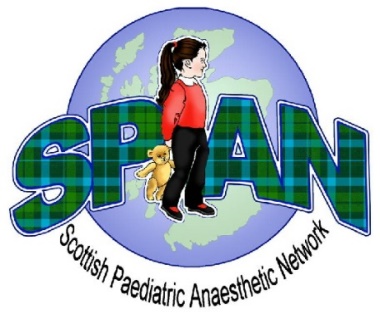 Scottish Paediatric Anaesthetic Network Annual Spring Meeting20 May 2022Waldorf Astoria Hotel, EdinburghRegistration on BookCPD website8.50 - 9.00		Welcome 9.00 - 9.35 		Trainee presentations9.35 - 10.10		New European Fasting Guidelines in paediatric anaesthesia                    		Dr Peter Frykholm, Uppsala 10.10 -10.45		‘Gloves are off’ campaign	Helen Dunn, London10.45 - 11.00 	Coffee break11.00- 11.35	 	Designing Children’s Surgical Service   Dr Grant Rodney, Dundee11.35- 12.05  	Art and healing   	Suzanne Scott, Dundee12.05 -12.40  	Strategies to reduce the risk of perioperative airway adverse 
                             events 	Dr Clyde Matava, Toronto 12.40 -13.40		Lunch break / Trade presentations13.40- 14.30		AGM13.30 -14.15		Trainee meeting TBC14.15 -14.40 		Setting up the preassessment service Dr Paul Fettes, Dundee	14.40 -15.00		Morbidity and Mortality meeting	15.00 -15.20		TBC  	Dr Cas Findlater, Edinburgh15.20 - 15.50		Coffee break/ Poster presentations15.50 - 16.25		Updates from recent trials (Nectarine/PAWS)		                             Professor  Thomas Engelhardt, Montreal /Jacob Karlsson)16.25 – 16.55	Paediatric processed EEG	Dr Tom Blanks, Nottigham16.55 - 17.00		Meeting closeProgramme subject to change